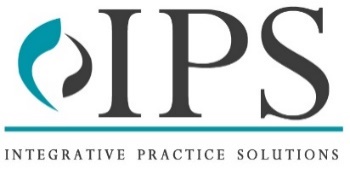 New Facility Credentialing Info Sheet & ChecklistMain contact info: Name: __________________________________________________________________Cell phone: ______________________________________________________________Email: __________________________________________________________________Location # 1 Info: Location name: ___________________________________________________________Address: ________________________________________________________________Mailing and Pay to Address:   Check here if same as above ________________________________________________________________________Phone Number: __________________________________________________________ Fax Number: _____________________________________________________________Office manager: __________________________________________________________Email: __________________________________________________________________Office Hours: _____________________________________________________________ List of services for this  location: ________________________________________________________________________________________________________________________________________________________________________________________________________________________Group NPI #: _____________________________________________________________Incorporation Date: _______________________________________________________Medicaid Number (if applicable): ____________________________________________List of all providers at this location: ________________________________________________________________________________________________________________________________________________________________________________________________________________________________________________________________________________________________Medical Malpractice for Location:  Policy Number: ____________________________________________________Current effective date: ______________________________________________Current expiration date: _____________________________________________Carrier name: ______________________________________________________Carrier address: ____________________________________________________Amount of coverage per-occurrence: ___________________________________Amount of coverage aggregate: _______________________________________Other insurance carries this location is in network with: Insurance Carrier Name: _____________________________________________Username: ________________________________________________________Password_________________________________________________________Other insurance carries this location is in network with: Insurance Carrier Name: _____________________________________________Username: ________________________________________________________Password_________________________________________________________Location # 2 Info: Location name: ___________________________________________________________Address: ________________________________________________________________Mailing and Pay to Address:   Check here if same as above ________________________________________________________________________Phone Number: __________________________________________________________ Fax Number: _____________________________________________________________Office manager: __________________________________________________________Email: __________________________________________________________________Office Hours: _____________________________________________________________ List of services for this  location: ________________________________________________________________________________________________________________________________________________________________________________________________________________________Group NPI #: _____________________________________________________________Incorporation Date: _______________________________________________________Medicaid Number (if applicable): ____________________________________________List of all providers at this location: ________________________________________________________________________________________________________________________________________________________________________________________________________________________________________________________________________________________________Medical Malpractice for Location:  Policy Number: ____________________________________________________Current effective date: ______________________________________________Current expiration date: _____________________________________________Carrier name: ______________________________________________________Carrier address: ____________________________________________________Amount of coverage per-occurrence: ___________________________________Amount of coverage aggregate: _______________________________________Other insurance carries this location is in network with: Insurance Carrier Name: _____________________________________________Username: ________________________________________________________Password_________________________________________________________Other insurance carries this location is in network with: Insurance Carrier Name: _____________________________________________Username: ________________________________________________________Password_________________________________________________________Provider #1 Info: Name: __________________________________________________________________Address: ________________________________________________________________SSN: ____________________________________________________________________DOB: ___________________________________________________________________Birth City and State: _______________________________________________________Medical School Info:  Start Date: ________________________________________________________   Graduation Date: ___________________________________________________Certificate Received: ________________________________________________Board of Certification: Name of the certifying board: _________________________________________Initial certificate date: _______________________________________________Expiration date: ____________________________________________________NPPES (for creating and retrieving NPI numbers: Username: ________________________________________________________Password: ________________________________________________________PECOS (for applying and maintaining Medicare):Username: ________________________________________________________Password: ________________________________________________________CAQH (for applying and maintaining commercial insurance):Username: ________________________________________________________Password: ________________________________________________________DEA Number: ____________________________________________________________DEA Expiration Date: ______________________________________________________Medicare PTAN #: _________________________________________________________Medical Malpractice for Provider:  Policy Number: ____________________________________________________Current effective date: ______________________________________________Current expiration date: _____________________________________________Carrier name: ______________________________________________________Carrier address: ____________________________________________________Amount of coverage per-occurrence: ___________________________________Amount of coverage aggregate: _______________________________________Provider #2 Info: Name: __________________________________________________________________Address: ________________________________________________________________SSN: ____________________________________________________________________DOB: ___________________________________________________________________Birth City and State: _______________________________________________________Medical School Info:  Start Date: ________________________________________________________   Graduation Date: ___________________________________________________Certificate Received: ________________________________________________Board of Certification: Name of the certifying board: _________________________________________Initial certificate date: _______________________________________________Expiration date: ____________________________________________________NPPES (for creating and retrieving NPI numbers: Username: ________________________________________________________Password: ________________________________________________________PECOS (for applying and maintaining Medicare):Username: ________________________________________________________Password: ________________________________________________________CAQH (for applying and maintaining commercial insurance):Username: ________________________________________________________Password: ________________________________________________________DEA Number: ____________________________________________________________DEA Expiration Date: ______________________________________________________Medicare PTAN #: _________________________________________________________Medical Malpractice for Provider:  Policy Number: ____________________________________________________Current effective date: ______________________________________________Current expiration date: _____________________________________________Carrier name: ______________________________________________________Carrier address: ____________________________________________________Amount of coverage per-occurrence: ___________________________________Amount of coverage aggregate: _______________________________________Location Documentation ChecklistPlease gather and submit these documents for each location being credentialed  Property Liability Insurance  Any State or County Licenses, including business license (if required)  Articles of Incorporation (copy of Secretary of State registration)  Current dated W-9  Copy of Voided Check or Bank letter with routing and account number. Name on account must match legal business name on FEIN letter from IRS  Copy of IRS CP-575 letter or 147c letter from IRS confirming FEIN# (Tax ID)  Copy of IRS Form 8832 (type of entity designation, i.e. LLC, etc.)  Original letter from Medicare for each facility  Copy of Medical Malpractice face sheet Provider Documentation ChecklistPlease gather and submit these documents for each provider being credentialed  Copy of hospital admitting privileges document   Copy of medical license   Copies of all accreditations or certifications  Copy of Medical Malpractice face sheet Please return the info sheet and all related documents to either Carol@integrativepracticesolutions.com or fax to 727-683-9536.*Note: There may be items outside of this checklist that local insurance companies require. Please work closely with IPS staff to return all necessary information and documentation.For each person who will be responsible for signing documents (Contracts, applications for the facility, and as needed for providers) we will need Name, DOB, SSN, city & state. Would there be anyone other than the providers signing contracts or applications? I added this to the provider info, let me know if I should make another section for other signers. List of all insurances that the facility desires to apply for as in-network. This is on the order form- do we need to have them list it here, too? List of all insurances that the facility desires to apply for as out-of-network. Do I need to add this to the order form? Professional Liability Insurance (must name Palmetto GBA as additional beneficiary forDMEPOS applications) Would this be for provider or practice? 